Members Committee Two Hundred Fifty-Second Meeting PJM Conference and Training Center, Audubon, PA	May 22, 202411:30 a.m. – 5:00 p.m. EPTAdministration (11:30-11:35)Announce sector selections of new members since the last meeting – Dave Anders Confirm the presence of a quorum of representatives or designated alternates for this meeting – Dave Anders  Anti-trust, Code of Conduct, Meeting Participation, and Safety announcements – Dave Anders  TextConsent Agenda (11:35-11:40)Approve draft minutes of the May 6, 2024 Members Committee meeting.Approve/Endorse proposed clarifying OA, Tariff, and Reliability Assurance Agreement (RAA) revisions addressing interconnection process references as endorsed by the Governing Documents Enhancements and Clarifications Subcommittee (GDECS).Approve/Endorse proposed revisions to the Operating Agreement (OA), Tariff, and Manual 15: Cost Development Guidelines addressing synchronous condensing costs. Issue Tracking: Synchronous Condensing CostsReports (11:40-12:00) MC Vice Chair Report (11:40-11:50) Provide an update on the Members Committee Annual Plan – Lynn HorningProvide an update regarding plans for the August 5, 2024 Liaison Committee (LC) Meeting – Lynn HorningMC Webinar Feedback (11:50-12:00)Stakeholders may raise any items identified for further discussion from the May 20, 2024 Members Committee Webinar.*Materials received after 12:00 p.m. EPT are not guaranteed timely posting by 5:00 p.m. EPT on the same day.Author: M. GreeningAntitrust:You may not discuss any topics that violate, or that might appear to violate, the antitrust laws including but not limited to agreements between or among competitors regarding prices, bid and offer practices, availability of service, product design, terms of sale, division of markets, allocation of customers or any other activity that might unreasonably restrain competition. If any of these items are discussed the chair will re-direct the conversation. If the conversation still persists, parties will be asked to leave the meeting or the meeting will be adjourned.Code of Conduct:As a mandatory condition of attendance at today's meeting, attendees agree to adhere to the Code of Conduct as detailed in PJM Manual M-34 section 4.5, including, but not limited to, participants' responsibilities and rules regarding the dissemination of meeting discussion and materials. Expectations for participating in PJM activities are further detailed in the PJM Code of Conduct.Public Meetings/Media Participation: Unless otherwise noted, PJM stakeholder meetings are open to the public and to members of the media. Members of the media are asked to announce their attendance at all PJM stakeholder meetings at the beginning of the meeting or at the point they join a meeting already in progress. Members of the Media are reminded that speakers at PJM meetings cannot be quoted without explicit permission from the speaker. PJM Members are reminded that "detailed transcriptional meeting notes" and white board notes from "brainstorming sessions" shall not be disseminated. Stakeholders are also not allowed to create audio, video or online recordings of PJM meetings. PJM may create audio, video or online recordings of stakeholder meetings for internal and training purposes, and your participation at such meetings indicates your consent to the same.Participant Identification in Webex:When logging into the Webex desktop client, please enter your real first and last name as well as a valid email address. Be sure to select the “call me” option.PJM support staff continuously monitors Webex connections during stakeholder meetings. Anonymous users or those using false usernames or emails will be dropped from the teleconference.Participant Use of Webex Chat:The use of the Webex chat feature during meetings shall be primarily reserved for administrative and logistical purposes, such as managing a question or comment queue, noting technical difficulties, and meeting support or management purposes. Utilizing Webex chat for any other commentary should be limited to short phrases. Detailed commentary or substantive dialogue shall be shared orally by entering the speaker queue.  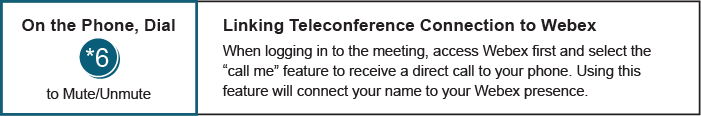 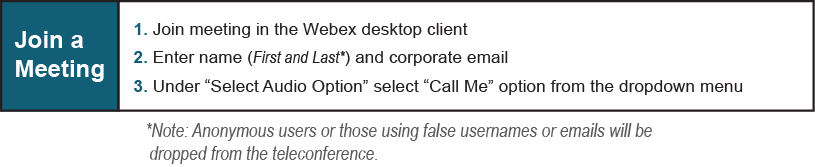 Future Agenda Items (12:00)Future Meeting Dates and MaterialsFuture Meeting Dates and MaterialsFuture Meeting Dates and MaterialsMaterials Due
 to Secretary Materials Due
 to Secretary Materials PublishedDateTimeLocationMaterials Due
 to Secretary Materials Due
 to Secretary Materials PublishedDateTimeLocation5:00 p.m. EPT deadline*5:00 p.m. EPT deadline*5:00 p.m. EPT deadline*June 27, 2024 1:15 p.m.PJM Conference & Training Center and WebExJune 17, 2024June 20, 2024June 20, 2024July 24, 20241:15 p.m.PJM Conference & Training Center and WebExJuly 12, 2024July 17, 2024July 17, 2024September 25, 20241:15 p.m.PJM Conference & Training Center and WebExSeptember 13, 2024September 18, 2024September 18, 2024October 30, 20241:15 p.m.PJM Conference & Training Center and WebExOctober 18, 2024October 23, 2024October 23, 2024November 20, 20241:15 p.m.PJM Conference & Training Center and WebExNovember 8, 2024November 13, 2024November 13, 2024December 18, 20241:15 p.m.PJM Conference & Training Center and WebExDecember 6, 2024December 11, 2024December 11, 2024